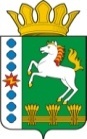 КОНТРОЛЬНО-СЧЕТНЫЙ ОРГАН ШАРЫПОВСКОГО РАЙОНАКрасноярского краяЗаключениена проект Постановления администрации Новоалтатского сельсовета «О внесении изменений в Постановление администрации Новоалтатского сельсовета от 30.10.2013 № 83-п «Об утверждении муниципальной программы Новоалтатского сельсовета «Обеспечение транспортной доступности и коммунальными услугами граждан»  (в ред. от 29.11.2017 № 82-п, от 30.03.2018 № 38-п, от 19.09.2018 № 83-п, от 26.11.2018 № 110-п, от 14.06.2019 № 33-п, от 20.08.2019 № 56-п)18 декабря 2019 год     				            	      	               № 174Настоящее экспертное заключение подготовлено Контрольно – счетным органом Шарыповского района на основании ст. 157 Бюджетного  кодекса Российской Федерации, ст. 9 Федерального закона от 07.02.2011 № 6-ФЗ «Об общих принципах организации и деятельности контрольно – счетных органов субъектов Российской Федерации и муниципальных образований», ст. 5 Решения Шарыповского районного Совета депутатов от 20.09.2012 № 31/289р «О внесении изменений и дополнений в Решение Шарыповского районного Совета депутатов от 21.06.2012 № 28/272р «О создании Контрольно – счетного органа Шарыповского района» (в ред. от 20.03.2014 № 46/536р, от 25.09.2014 № 51/573р, от 26.02.2015 № 56/671р), пункт 1.2.3 Соглашения от 01.01.2015 «О передаче Контрольно-счетному органу Шарыповского района полномочий Контрольно-счетного органа Новоалтатского  сельсовета по осуществлению внешнего муниципального финансового контроля» и в соответствии со стандартом организации деятельности Контрольно-счетного органа Шарыповского района СОД 2 «Организация, проведение и оформление результатов финансово-экономической экспертизы проектов Решений Шарыповского районного Совета депутатов и нормативно-правовых актов по бюджетно-финансовым вопросам и вопросам использования муниципального имущества и проектов муниципальных программ» утвержденного приказом Контрольно-счетного органа Шарыповского района от 16.12.2013 № 29.          Представленный на экспертизу проект Постановления администрации Новоалтатского сельсовета «О внесении изменений в Постановление администрации Новоалтатского сельсовета от 30.10.2013 № 83-п «Об утверждении муниципальной программы Новоалтатского сельсовета «Обеспечение транспортной доступности и коммунальными услугами граждан» (в ред. от 29.11.2017 № 82-п, от 30.03.2018 № 38-п, от 19.09.2018 № 83-п, от 26.11.2018 № 110-п, от 14.06.2019 № 33-п, от 20.08.2019 № 56-п)  направлен в Контрольно – счетный орган Шарыповского района 16 декабря 2019 года, разработчиком данного проекта Постановления является администрации Новоалтатского сельсовета Шарыповского района. Основанием для разработки муниципальной программы являются:- статья 179 Бюджетного кодекса Российской Федерации;- Постановление администрации Новоалтатского сельсовета от 26.07.2013 № 53-п «Об утверждении Порядка принятия решений о разработке муниципальных программ Новоалтатского сельсовета, их формировании и реализации» (в ред. от 28.02.2017 № 5-п, от 28.11.2017 № 79-п);- распоряжение администрации Новоалтатского сельсовета от 31.07.2013  № 33-р «Об утверждении перечня муниципальных программ Новоалтатского  сельсовета».Ответственный исполнитель муниципальной программы администрация Новоалтатского сельсовета.Соисполнители муниципальной программы отсутствуют.Подпрограммами муниципальной программы являются:«Модернизация, реконструкция и капитальный ремонт объектов коммунальной инфраструктуры, жилья и благоустройства территории».«Проведение мероприятий, направленных на сохранение и улучшение транспортно – эксплуатационного состояния улично – дорожной сети сельского поселения».«Обращение с твердыми бытовыми, промышленными и биологическими отходами на территории поселения».Целью муниципальной программы является повышение качества предоставления жилищно – коммунальных услуг населению и улучшение транспортно – эксплуатационного состояния дорог местного значения.Мероприятие проведено 18 декабря 2019 года.В ходе подготовки заключения Контрольно – счетным органом Шарыповского района были проанализированы следующие материалы:- проект Постановления администрации Новоалтатского сельсовета «О внесении изменений в постановление администрации Новоалтатского сельсовета от 30.10.2013 № 83-п «Об утверждении муниципальной программы Новоалтатского сельсовета «Обеспечение транспортной доступности и коммунальными услугами граждан» (в ред. от 29.11.2017 № 82-п, от 30.03.2018 № 38-п, от 19.09.2018 № 83-п, от 26.11.2018 № 110-п, от 14.06.2019 № 33-п, от 20.08.2019 № 56-п);- паспорт муниципальной программы Новоалтатского сельсовета «Обеспечение транспортной доступности и коммунальными услугами граждан».Рассмотрев представленные материалы к проекту Постановления муниципальной программы «Обеспечение транспортной доступности и коммунальными услугами граждан» установлено следующее:В соответствии с проектом паспорта Программы происходит изменение по строке (пункту) «Информация по ресурсному обеспечению программы, в том числе в разбивке по источникам финансирования, по годам реализации программы», после внесения изменений строка  будет читаться:Увеличение объемов бюджетных ассигнований на реализацию муниципальной программы в сумме 3 141 766,55руб. (6,63%), в том числе:- за счет средств краевого бюджета в сумме 2 109 970,99 руб. (9,50%);- за счет средств районного бюджета в сумме 280 713,60 руб. (1,912%);- за счет средств бюджета поселения в сумме 751 343,05 руб. (7,17%).Вносятся изменения в  подпрограмму 1 «Модернизация, реконструкция и капитальный ремонт объектов коммунальной инфраструктуры, жилья и благоустройства территории» муниципальной программы, после внесения изменений в подпрограмму 1 строка «Объемы и источники финансирования подпрограммы» будет читаться:Увеличение бюджетных ассигнований по подпрограмме «Модернизация, реконструкция и капитальный ремонт объектов коммунальной инфраструктуры, жилья и благоустройства территории» в сумме 3 111 766,65 руб. (34,84%), в том числе:Увеличение за счет средств краевого бюджета в сумме 2 109 710,00 руб. (171,38%) на капитальный ремонт котельной с заменой котла по ул. Школьная, 29 в с.Новоалтатка. Увеличение за счет средств районного бюджета в сумме 280 713,60 руб. (6,66%),  из них:2019 год увеличение бюджетных ассигнований в сумме 51 277,20 руб. (1,22%), в том числе:- увеличение бюджетных ассигнований в сумме 78 050,00 руб. на текущий ремонт сетей водоснабжения в с.Новоалтатка к жилым домам по ул. Кольцевая № 8-1, № 8-2, ул.Советская № 17, ул. Западная № 12;- увеличение в сумме 90 793,00 руб. на текущий ремонт сетей теплоснабжения и водоснабжения в с.Новоалтатка к жилым домам по ул.Восточная № 20 и № 13, ул. Школьная № 5, ул. Советская № 6;- увеличение в сумме 66 040,00 руб. на текущий ремонт сетей водоснабжения в с.Новоалтатка к жилым домам по ул. Восточная № 13;- увеличение в сумме 77 440,00 руб. на текущий ремонт сетей теплоснабжения и водоснабжения в с.Новоалтатка по ул. Восточная № 15, ул. Советская № 10 и № 8, ул. Западная № 29 и № 37;- увеличение в сумме 75 997,00 руб. на текущий ремонт сетей теплоснабжения и водоснабжения в с.Новоалтатка по ул. Тупиковая № 4, по ул. Советская № 14 и замена запорной арматуры в тепловой камере по ул. Западная;- увеличение в сумме 78 350,00 руб. на текущий ремонт сетей теплоснабжения и водоснабжения в с.Новоалтатка к жилым домам по ул. Советская № 18 и № 8;- увеличение в сумме 96 829,00 руб. на текущий ремонт сетей водоснабжения в с.Новоалтатка к жилым домам по ул. Советская № 16, № 22, № 23, по ул. Кольцевая № 11, по ул. Восточная № 4;- увеличение в сумме 91 904,00 руб. на текущий ремонт сетей водоснабжения от водонапорной башни по ул.Западная к школе в с.Новоалтатка;- увеличение в сумме 150 987,00 руб. на замену сетей холодного водоснабжения от ТК-6 до ТК-11 по ул.Школьная в с.Новоалтатка;- увеличение в сумме 186 756,00 руб. на текущий ремонт емкости водонапорной башни в д.Скрипачи, ул. Школьная, сооружение № 1;- увеличение в сумме 76 060,00 руб. на замену глубинного насоса на водонапорной башне в пос.Крутоярский, ул.Советская, сооружение № 1;- увеличение в сумме 165 670,00 руб. на текущий ремонт сетей теплоснабжения к жилым домам по ул.Западная № 15 и № 29, по ул.Советская № 9 и № 2, по ул.Школьная № 11 и водоснабжения по ул. Восточная № 12 и № 2, по ул. Западная № 10 в с.Новоалтатка;- увеличение в сумме 46 262,00 руб. на переврезку трубопровода подпитки холодного водоснабжения в котельной по ул.Школьная № 29 в с.Новоалтатка;- увеличение в сумме 100 000,00 руб. на ремонт памятника в д.Скрипачи, ул.Центральная, сооружение № 1;- увеличение в сумме 42 332,00 руб. на текущий ремонт сетей теплоснабжения и водоснабжения к жилому дому № 10 по ул. Восточная;- уменьшение в сумме 372 192,80 по текущему ремонту сетей теплоснабжения от ТК-6 до ТК-11 по ул. Школьная в с.Новоалтатка;- уменьшение в сумме 1 000 000,00 руб. по разработке ПСД и получение положительного заключения Красноярской краевой государственной экспертизы на капитальный ремонт сетей теплоснабжения и водоснабжения в с.Новоалтатка.2020 год увеличение бюджетных ассигнований в сумме 229 436,40 руб. (100,00%), в том числе:- увеличение в сумме 169 058,40 руб. по предоставлению иных межбюджетных трансфертов бюджету муниципального района на исполнение переданных полномочий на строительство (приобретение) жилья, предоставляемого молодым семьям и молодым специалистам по договору найма жилого помещения;- увеличение в сумме 60 378,00 руб. по предоставлению иных межбюджетных трансфертов бюджету муниципального района на исполнение переданных полномочий на предоставление социальных выплат гражданам, проживающим и работающим в сельской местности, в том числе молодым семьям и молодым специалистам, проживающим и работающим на селе либо изъявившим желание переехать на постоянное место жительства в сельскую местность и работать там на строительство или приобретение жилья в сельской местности.Увеличение за счет средств бюджета поселения на сумму 721 343,05 руб. (20,72%), из них:-  увеличение в сумме 80 195,00 руб. на обустройство пандуса в жилом доме с.Новоалтатка, ул. Школьная, д. 2А;- увеличение в сумме 387 990,00 руб. на ремонт внутренней и наружной сети холодного водоснабжения с.Новоалтатка, ул. Школьная, 2А;- увеличение в сумме 23 210,00 руб. на расходы по капитальному ремонту, реконструкции, находящихся в муниципальной собственности объектов коммунальной инфраструктуры, источников тепловой энергии и тепловых сетей, объектов электросетевого хозяйства и источников электрической энергии, а также на приобретение технологического оборудования, спецтехники для обеспечения функционирования систем, теплоснабжения, электроснабжения, водоснабжения, водоотведения и очистки сточных вод (софинансирование на капитальный ремонт котельной с заменой котла по ул.Школьная, 29 в с.Новоалтатка);- увеличение в сумме 124 529,00 руб. на ремонт водонапорных башен в л.Глинка, д.Новокурск, д.Скрипачи;- увеличение в сумме 78 116,00 руб. на ремонт сетей водоснабжения и теплоснабжения жилых домов в с.Новоалтатка;- увеличение в сумме 22 990,00 руб. на приобретение бензопилы;- увеличение в сумме 60 000,00 руб. на содержание и ремонт уличного освещения, в том числе поставка эдектроэнергии;- уменьшение в сумме 176,00 руб. по обустройству посадочной площадки в д.Скрипачи;- уменьшение в сумме 4 308,45 руб. по ремонт уличного освещения в д.Новокурск и д.Глинка;- уменьшение в сумме 6 957,50 руб. по текущему ремонту жилого дома в д.Скрипачи, ул.Больничная, д.17;- уменьшение в сумме 44 245,00 руб. по ремонту внутренней и наружной сети холодного водоснабжения с.Новоалтатка, ул.Школьная, 2А. Вносятся изменения в  подпрограмму 2 «Проведение мероприятий, направленных на сохранение и улучшение транспортно – эксплуатационного состояния улично – дорожной сети сельского поселения» муниципальной программы, после внесения изменений в подпрограмму 2 строка «Объемы и источники финансирования подпрограммы» будет читаться:Увеличение бюджетных ассигнований по подпрограмме «Проведение мероприятий, направленных на сохранение и улучшение транспортно – эксплуатационного состояния улично – дорожной сети сельского поселения» за счет средств краевого бюджета в сумме 29 999,90 руб. (0,85%), в том числе:- за счет средств краевого бюджета уменьшение в сумме 0,10 руб. по капитальному ремонту и ремонту автомобильных дорог общего пользования местного значения за счет средств дорожного фонда;- за счет средств бюджета поселения увеличение в сумме 30 000,00 руб. на содержание улично – дорожной сети сельского поселения и искусственных сооружений на них за счет средств дорожного фонда муниципального образования Новоалтатский сельсовет.В связи с приведением в соответствие с бюджетной классификацией (изменение целевой статьи расходов) на основании уведомления от главного распорядителя бюджетных средств перераспределены бюджетные ассигнования в сумме 2 165,90 руб. с мероприятия «Капитальный ремонт и ремонт автомобильных дорог общего пользования местного значения за счет средств дорожного фонда» на мероприятие «Содержание улично – дорожной сети сельского поселения и искусственных сооружений на них за счет средств дорожного фонда муниципального образования Новоалтатский сельсовет».Рассмотрев представленные материалы к проекту Постановления  Контрольно-счётный  орган  предлагает Администрации Новоалтатского сельсовета утвердить изменения, вносимые в постановление Администрации Новоалтатского сельсовета «О внесении изменений в постановление администрации Новоалтатского сельсовета от 30.10.2013 № 83-п «Об утверждении муниципальной программы Новоалтатского сельсовета «Обеспечение транспортной доступности и коммунальными услугами граждан» (в ред. от 29.11.2017 № 82-п, от 30.03.2018 № 38-п, от 19.09.2018 № 83-п, от 26.11.2018 № 110-п, от 14.06.2019 № 33-п, от 20.08.2019 № 56-п).Аудитор Контрольно – счетного органа						И.В. ШмидтРесурсное обеспечение муниципальной программы Предыдущая редакцияПостановленияПредлагаемая редакция(Проект Постановления) Ресурсное обеспечение муниципальной программы Общий объем бюджетных ассигнований на реализацию муниципальной программы  составляет  47 395 012,74 руб. в том числе:за счет средств краевого бюджета 22 214 343,91 руб. из них:2014 год – 1 166 187,00  руб.;2015 год – 243 935,00  руб.;2016 год – 5 321 303,74 руб.;2017 год – 4 183 338,30 руб.;2018 год – 7 604 585,87 руб.;2019 год – 2 758 709,00 руб.;2020 год – 461 645,00 руб.;2021 год – 479 640,00 руб.за счет средств районного бюджета 14 704 428,29 руб. из них:2014 год – 2 012 742,00  руб.;2015 год – 2 907 197,00  руб.;2016 год – 685 422,23 руб.;2017 год – 1 530 934,00 руб.;2018 год – 2 887 210,00 руб.;2019 год – 4 372 123,06 руб.;2020 год – 154 400,00 руб.;2021 год – 154 400,00 руб. за счет средств бюджета поселения 10 476 240,54 руб., из них:2014 год – 1 657 323,34  руб.;2015 год – 1 041 413,91  руб.;2016 год – 924 980,91 руб.;2017 год – 1 008 996,50 руб.;2018 год – 1 292 077,14 руб.;2019 год – 1 629 681,74 руб.;2020 год – 1 468 144,00 руб.;2021 год – 1 460 074,00 руб.в том числе за счет средств дорожного фонда 12 450 576,00 руб., из них:2014 год – 465 073,92 руб.;2015 год – 519 117,30 руб.;2016 год – 3 175 991,46 руб.;2017 год – 2 289 888,71 руб.;2018 год – 2 462 003,87 руб.;2019 год – 1 856 615,74 руб.;2020 год – 808 245,00 руб.;2021 год – 873 640,00 руб.Общий объем бюджетных ассигнований на реализацию муниципальной программы  составляет  50 536 779,29 руб. в том числе:за счет средств краевого бюджета 24 324 053,81 руб. из них:2014 год – 1 166 187,00  руб.;2015 год – 243 935,00  руб.;2016 год – 5 321 303,74 руб.;2017 год – 4 183 338,30 руб.;2018 год – 7 604 585,87 руб.;2019 год – 4 868 418,90 руб.;2020 год – 461 645,00 руб.;2021 год – 479 640,00 руб.за счет средств районного бюджета 14 985 141,89 руб. из них:2014 год – 2 012 742,00  руб.;2015 год – 2 907 197,00  руб.;2016 год – 685 422,23 руб.;2017 год – 1 530 934,00 руб.;2018 год – 2 887 210,00 руб.;2019 год – 4 423 400,26 руб.;2020 год – 383 836,40 руб.;2021 год – 154 400,00 руб. за счет средств бюджета поселения 11 227 583,59 руб., из них:2014 год – 1 657 323,34  руб.;2015 год – 1 041 413,91  руб.;2016 год – 924 980,91 руб.;2017 год – 1 008 996,50 руб.;2018 год – 1 292 077,14 руб.;2019 год – 2 381 024,79 руб.;2020 год – 1 465 994,00 руб.;2021 год – 1 455 773,00 руб.в том числе за счет средств дорожного фонда 12 480 575,90 руб., из них:2014 год – 465 073,92 руб.;2015 год – 519 117,30 руб.;2016 год – 3 175 991,46 руб.;2017 год – 2 289 888,71 руб.;2018 год – 2 462 003,87 руб.;2019 год – 1 886 615,64 руб.;2020 год – 808 245,00 руб.;2021 год – 873 640,00 руб. Объемы и источники финансирования подпрограммы  Предыдущая редакция подпрограммы Предлагаемая редакция подпрограммы(Проект Постановления) Объемы и источники финансирования подпрограммы  Общий объем бюджетных ассигнований на реализацию подпрограммы  составит  8 930 665,06 руб., в том числе:за счет средств краевого бюджета  1 231 000,00 руб. из них:2019 год – 1 231 000,00 руб.;2020 год – 0,00 руб.;2021 год – 0,00 руб.за счет средств районного бюджета 4 217 723,06 руб. из них:2019 год – 4 217 723,06 руб.;2020 год – 0,00 руб.;2021 год – 0,00 руб. за счет средств бюджета поселения          3 481 942,00 руб., из них:2019 год – 1 300 775,00 руб.;2020 год – 1 119 394,00 руб.;2021 год – 1 061 773,00 руб.Общий объем бюджетных ассигнований на реализацию подпрограммы  составит  12 042 431,71 руб., в том числе:за счет средств краевого бюджета  3 340 710,00 руб. из них:2019 год – 3 340 710,00 руб.;2020 год – 0,00 руб.;2021 год – 0,00 руб.за счет средств районного бюджета 4 498 436,66 руб. из них:2019 год – 4 269 000,26 руб.;2020 год – 229 436,40 руб.;2021 год – 0,00 руб. за счет средств бюджета поселения          4 203 285,05 руб., из них:2019 год – 2 022 118,05 руб.;2020 год – 1 119 394,00 руб.;2021 год – 1 061 773,00 руб. Объемы и источники финансирования подпрограммы  Предыдущая редакция подпрограммы Предлагаемая редакция подпрограммы(Проект Постановления) Объемы и источники финансирования подпрограммы  Общий объем бюджетных ассигнований на реализацию подпрограммы  составит  3 538 500,74 руб., в том числе:за счет средств краевого бюджета  2 468 994,00 руб. из них:2019 год – 1 527 709,00 руб.;2020 год – 461 645,00 руб.;2021 год – 479 640,00 руб.за счет средств бюджета поселения  1 069 506,74 руб., из них:2019 год – 328 906,74 руб.;2020 год – 346 600,00 руб.;2021 год – 394 000,00 руб.Общий объем бюджетных ассигнований на реализацию подпрограммы  составит  3 568 500,64 руб., в том числе:за счет средств краевого бюджета  2 468 993,90 руб. из них:2019 год – 1 527 708,90 руб.;2020 год – 461 645,00 руб.;2021 год – 479 640,00 руб.за счет средств бюджета поселения  1 099 506,74 руб., из них:2019 год – 358 906,74 руб.;2020 год – 346 600,00 руб.;2021 год – 394 000,00 руб.